福州琅岐中学2019——2020学年度第一学期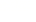 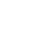 专题二近代中国维护国家主权的斗争高一历史组一、选择题1．在鸦片战争后的对外谈判中，清政府认为治外法权（英国人在中国只受英国法律约束），不过是让夷人管夷人，协定关税可以省却争执，只一味觉得五口通商妨碍自身利益。这表明清政府：                                                                （   ）A．彻底屈服于列强的坚船利炮B．夜郎自大脱离世界发展大势C．认为经济主权高于政治主权D．国家主权意识处于缺失状态2．武昌起义时，武汉新军以“铁血十八星旗”作为革命的标志，其中“十八星”代表汉族聚居的十八省。但该旗帜在中华民国成立时并未获选成为中华民国国旗，取而代之的是象征“汉满蒙回藏”等五大民族共和的“五色旗”。辛亥革命时期旗帜的变化从本质上反映了（）A．中国恢复主权完整的独立国家地位B．孙中山放弃了多民族国家统一的追求C．辛亥革命以民族平等、团结为目标D．革命党人为维护主权改进民族主义思想3．下表为北洋政府开展的一系列旨在废除不平等条约的外交活动由此可知，这一时期的北洋政府（   ）A．开启了近代意义的外交活动B．努力通过外交维护国家利益C．盲目追随欧美国家外交立场D．极大地提高了中国国际地位4．李鸿章对与列强签订的条约认识经历了四个阶段，即19世纪60年代以前的金帛议和，羁縻怀柔；19世纪70年代的羁縻勿绝，恪守条约；19世纪80年代的援例订约，追求平等；19世纪90年代及以后的放弃宗藩，谨守约章。这些变化说明李鸿章（   ）A．始终没有接受西方政治思想B．大国中心外交观念逐步削弱C．未尽到外交家应尽之责D．由保卫主权转向了卖国5．蔡和森在《中国共产党史的发展》中写到：“五四运动时，整个说来，国民党是站在群众运动之外的。北京、上海的学生虽派代表找过国民党，他的领导人竟以无力参加拒绝”。这表明（   ）A．国共合作被提到议事日程B．五四运动促成共产党的成立C．国民党组织涣散急需改组D．共产党的成立是时代的要求6．1936年夏天，第一届全国漫画展览会在上海举办，六百余件精选展品中，描写国难、揭露日本帝国主义在华侵略罪行的作品占据主要部分。到1937年春，展览会移至南京、苏州、杭州等地，吸引了大批观众。此次展览活动（   ）A．利于推动抗日救亡运动发展B．消除了国共两党抗战分歧C．旨在提高中国人民必胜信念D．巩固了抗日民族统一战线7．1842年6月，道光帝在《著福建浙江广东各督抚制造战船事上谕》中指出：中英交战中“为陆守之计，迄无成效”，若“能制造大号战船，度其力量堪与逆夷外洋接仗，上之足歼丑类，次亦不失为尾追牵制之计”。这反映出清廷（   ）A．天朝观念受到冲击B．萌发近代海权意识C．意识到军事的落后D．调整传统御敌策略8．在1935年的中国本位文化大论战中，有学者主张要发掘中国文化的特殊性，与西方文化划清界限；也有学者主张全盘西化。但与五四时期向西方学习的热潮相比，知识界和舆论界更同情和理解以传统文化为本位文化的说法。这反映了当时的中国（   ）A．马克思主义得到深入广泛传播B．强调以思想启蒙推动社会的进步C．民族矛盾上升和救亡愿望迫切D．主张对传统儒家文化的拥抱回归9．《新中华报》（1937-1941年）是中共中央党报。下表为该报纪念七七事变周年的主题。报道主题的变化反映了（   ）A．统一战线政策的转变B．抗日战场形势的紧张C．国共两党关系的变化D．敌后战场地位的上升10．第二次鸦片战争后，部分官员认为中外冲突的根源在于外国人的嗜利。因此，可以全免关税，让列强放弃公使驻京、赔偿军费、长江通商等条款。这表明，当时清政府部分官员（   ）A．华夷观念正在转变B．主张自由贸易以求自强C．缺乏近代国家主权意识D．已具有国际法意识11．1933年，中华苏维埃共和国中央教育人民委员会要求各农村根据地的每个区、县均要建立读书班，各级政府要组织所有的工作人员进行强迫性识字，达到“普遍的能做报告，能看各种文件，最低限度也要能看标语和路条（通行凭证）”的标准。由此可知当时的扫盲教育（   ）A．提高了农民的文化素质B．调动了民众的革命热情C．有利于土地革命的开展D．具有明显的政治化特征12．下图为1907年《时事画报》上刊载的一幅有关清政府预备立宪的漫画《舆论》。画中左上角的葫芦里分别装的是“专制”、“立宪”，落款为“依样”。画中老人口呼“立宪”，胸藏“专制”，该漫画意在说明（   ）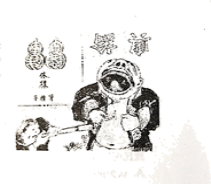 A．清政府无视群众建立民主政治的心愿B．内忧外患迫使清政府进行政治体制改革C．清政府已经陷于空前孤立的境地D．通过预备立宪欺骗国人已不言而明二、材料分析题13．危机公关是公共关系活动中日益引起重视的生存策略，进入21世纪以来，中国致力于构建人类命运共同体。材料一  通过翻捡当时《申报》、《国民日报》等大量珍贵史料，笔者认为，五四运动是由精英领袖发起的，爱国学群为维护中华民族的根本利益自发组织的，采取以“非暴力”为主要手段的爱国学群运动。在这场“活剧”中有关各方争先恐后之“镜像”跃然于纸上。——据《近代国家危机中的政府、社会与外交》材料二  1929年，经济危机到来，各国匆忙应对：——摘编自迈克•亚达斯《时代：20世纪全球史材料三  当今世界，“西方之乱”与“中国之治”并存。……治理赤字、信任赤字、发展赤字此起彼伏。……新时代的“哈姆雷特之问”，正悄然把引领世界的希望寄托中国。……中国给世界提供的真诚良方是：打造开放共赢合作模式，构建人类命运共同体，既独立自主搞好“自转”，又合作共享做好“公转”。——据《让中国梦与世界梦在共同命运中交相辉映》（1）根据材料一并结合所学知识，概括五四运动中，国人应对外交危机的特点。（2）根据材料二，概括三国应对危机做法的共同点，结合所学知识分析其影响。（3）根据材料三并结合所学知识，简析中国积极构建人类命运共同体的意义。14．阅读材料，完成下列要求。材料一  宋朝，民族斗争尖锐，由兵部掌管全国邮驿事务，具体过问邮驿的规约条令、人事调配、递马配备等；枢密院分管驿马的发放、颁布驿递的凭信符牌。传递政府公文、书信的机构总称为“递”，分“急脚递”“马递”和“步递”数种。“步递”用于一般文书传递，为接力步行传递。“马递”用于紧急文书传递，骑马传递。“急脚递”用于紧急情况下军事文书的“特快传递”，岳飞一日之内在前线接到12道金牌，回京城临安后被秦桧陷害，就是由“急递铺”传送的朱漆金字牌招回的。当时的《金玉新书》，内有邮驿刑律51条，邮驿递铺组织管理54条，有关赏格10条，共115条。——摘编自晓宇《中国古代邮政（一）》材料二  抗战时期，日伪方面企图以邮政渠道传递宣传品，或进行间谍活动的情况难以弥举，如“敌方勒令失陷各地住民以家属戚属邻居关系，通函逃难在国军所辖境内之民众，称道敌军并无虐待及维护情形，勒令回家，此项强迫及宣传之函件，影响我军民抗敌心绪”。长沙邮件检查所致湖南邮政管理局函中称：“值此非常时期，邮政之业务固以传递迅速为要，而检查业务以普遍严密为急，果能双方并顾，不仅交通便捷，而敌探汉奸以及反对政府与反对主义之一切秘密可赖于发觉破获，而戢其阴谋以巩固抗战之信念与胜利，而达民族复兴之目的。”——廖发堂《抗战时期国民政府的邮件检查制度述论——以湖南为中心的考察》（1）根据材料一，归纳指出宋代邮驿制度的特点。（2）根据材料一、二，概括两个时期邮政（驿）制度的相同职能。（3）根据材料二并结合所学知识，分析抗日战争时期国民政府邮件检查制度的影响。时间外交活动结果1917年一战期间，北洋政府声明废除与德、奥签订的不平等条约执行1919年一战后参加巴黎和会，提出取消列强在华特权等要求失败1921—1922年参加华盛顿会议，再次提出取消列强在华特权等要求达成部分目标1924年中苏签订《中苏协定》，规定了废除中俄间一切不平等条约等内容苏联未认真执行1925年北洋政府向国联提出修改不平等条约案，开展废约外交失败1938年“团结抗战”“巩固抗日民族统一战线”1939年“坚持团结抗战”“反对摩擦分裂”“反对妥协投降”1940年团结一切抗日力量，反对投降分子，战胜一切困难，坚持全国抗战美国英国法国1930年通过了臭名昭著的《斯特特一霍利关税法案》将2万多种产品的进口关税大幅度提高，平均税率达53%.…罗斯福新政时放弃金本位制度，实行美元贬值。1931年颁布《紧急进口税条例》，对进口货物征税50%，后来又规定：…帝国内部各邦的货物彼此实行优惠税率，形成区域集团贸易圈。在提高关税的同时，率先在对外贸易中实行大规模进口配额制度。